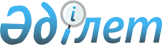 О реорганизации государственного учреждения "Управление внутренних дел города Павлодара" Министерства внутренних дел Республики КазахстанПостановление Правительства Республики Казахстан от 24 июля 2003 года N 736      В целях дальнейшего совершенствования системы государственного управления Правительство Республики Казахстан постановляет: 

      1. Реорганизовать государственное учреждение "Управление внутренних дел города Павлодара" Министерства внутренних дел Республики Казахстан путем разделения на государственное учреждение "Северный отдел внутренних дел города Павлодара" Министерства внутренних дел Республики Казахстан и государственное учреждение "Южный отдел внутренних дел города Павлодара" Министерства внутренних дел Республики Казахстан (далее - учреждения). 

      2. Министерству внутренних дел Республики Казахстан в установленном законодательством порядке: 

      1) обеспечить государственную регистрацию учреждений в органах юстиции; 

      2) принять иные меры, вытекающие из настоящего постановления. 

      3. Настоящее постановление вступает в силу со дня подписания.       Премьер-Министр 

   Республики Казахстан 
					© 2012. РГП на ПХВ «Институт законодательства и правовой информации Республики Казахстан» Министерства юстиции Республики Казахстан
				